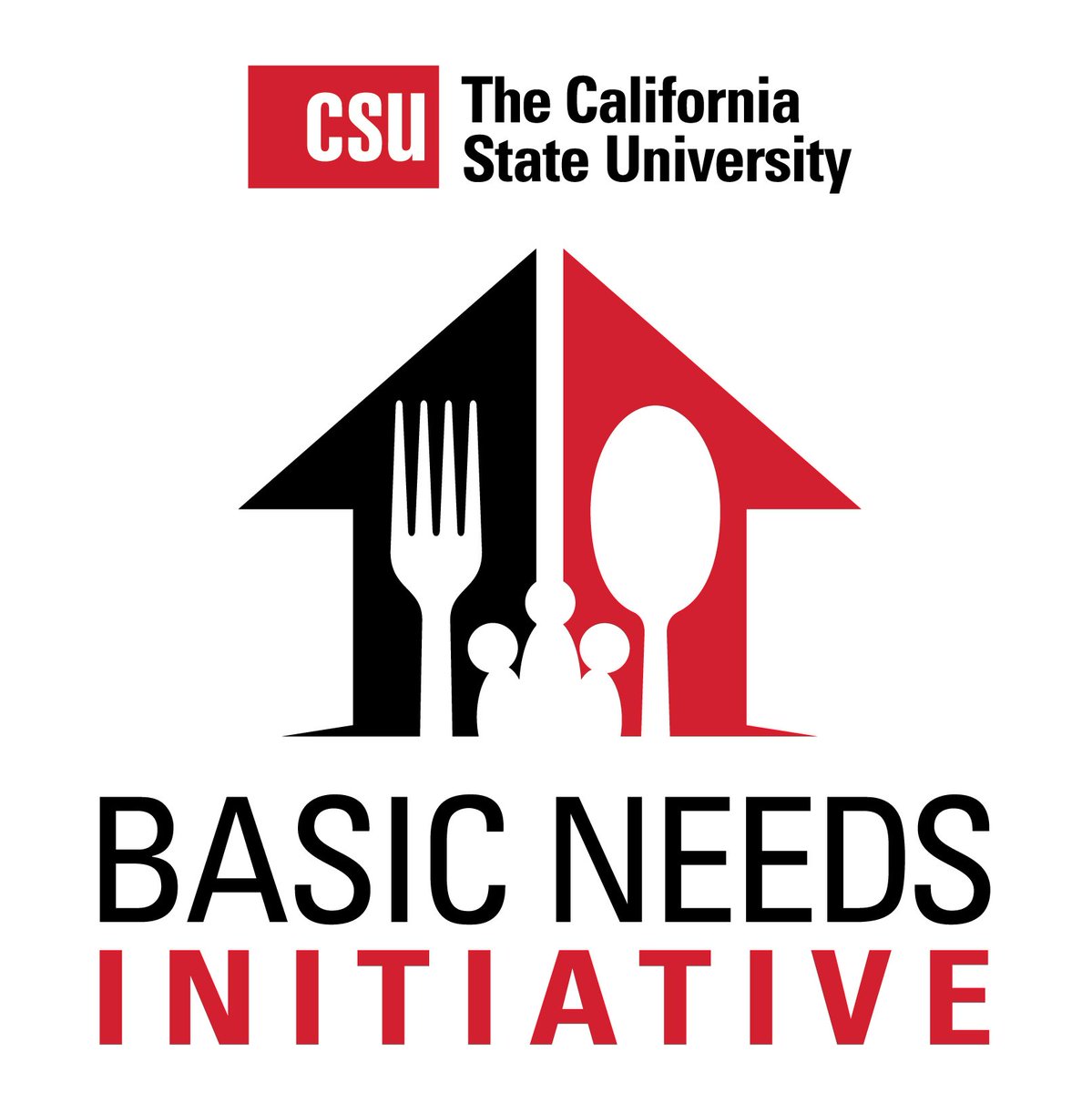 Basic Needs Taskforce MeetingAgendaSpring 2018IntroductionsName, Department, years on the campus, and why this work is important to you?Explanation of what is the CSU’s Basic Needs Initiative? (CO Slides available, if necessary)Committee Mission StatementOverarching aims and values the committeeClear definition of why the committee existsPurposeCommittee SMART Goals – Smart, Measurable, Actionable, Realistic, and Time-boundBe bold and think about sustainability and maximum impactThink about and/or establish 2 – 3 goals for [the 18-19] school year (SY) related to students experiencing food and/or housing securityCommittee Meetings and Member InvolvementWhen are the meetings? How often? Time frame? (e.g., 1hr, 90 mins, 2 hours…)Roles and ResponsibilitiesChair and/or Co-ChairsSecretary (To record and post the minutes/meeting notes)Expectations for membersAny people on-campus that should be a part of the conversation?Activities/recommendations?Action ItemsExplanation of SB 85 funding opportunityReview SB 85 funding requirementsBrainstorm for Fall 2018 H&H week activity(ies)Next StepsSchedule on-going meetings for the 18 – 19 school year (3x/SY)Start planning for the H&H week activities